Załącznikdo Uchwały Nr ………….....Rady Miejskiej w Kruszwicyz dnia ……………………. r.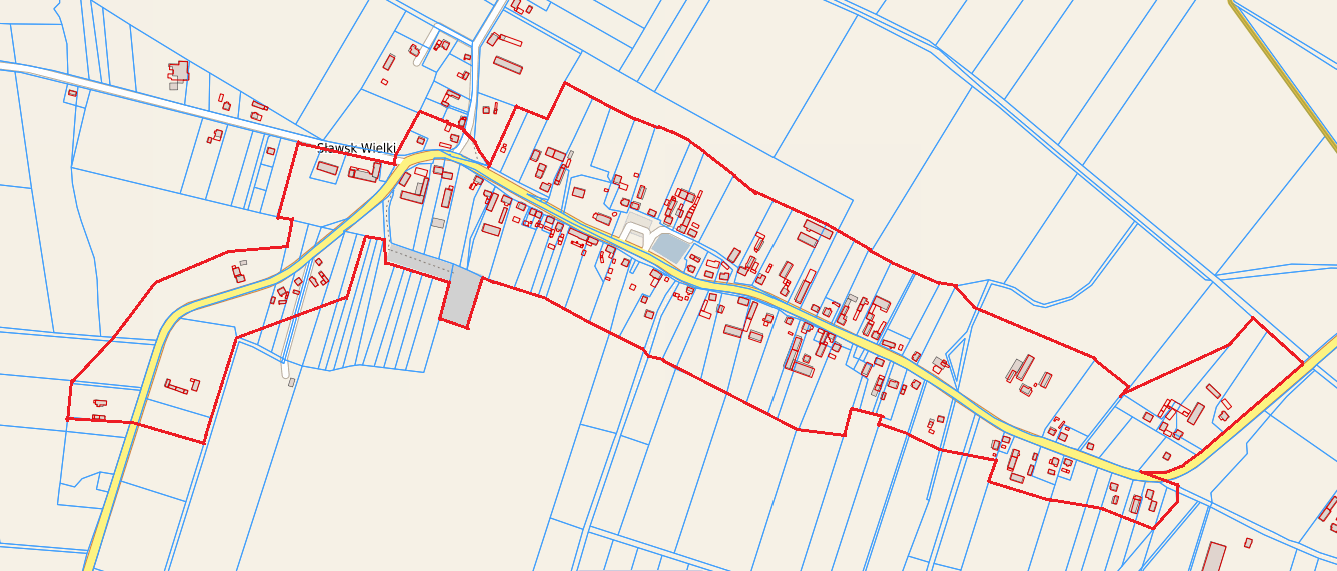 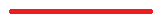 granica terenu przeznaczonego do sporządzenia planu miejscowego